TranscriptNovember 8, 2023, 1:13PM
Goulding-Harnum, Sandee (EECD/EDPE)   0:04
Good morning, everybody, and welcome to the first series of the speaker series offered by the Center of Excellence for Skilled Trades and Manufacturing.
This is a new center that was officially launched yesterday and we are very excited to host a number of employers throughout this week.
Nathan Langill is the lead for the Center of Excellence, and I will turn it over to Nathan.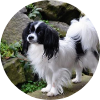 
Langille, Nathan (EECD/EDPE)   0:31
Hello everyone.
It's my pleasure to have Aaron Evoucher the firm and from Troy Life and fire safety, and I also have Ben Tucker from the same organization.
Aaron is an estimator project manager at Troy Life and Fire Safety, and Ben is a sprinkler fitter from the same company.
So very happy to have the two of you apart of this speaker series today.
Much appreciated.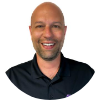 
Aaron Vautour (Moncton)   1:00
Thanks.
Thanks for having us.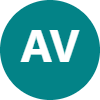 
Goulding-Harnum, Sandee (EECD/EDPE) joined the meeting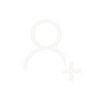 
Aaron Vautour (Moncton)   1:01
Thanks.
Goulding-Harnum, Sandee (EECD/EDPE)   1:01
Make sure you.
Aaron Vautour (Moncton)   1:01
Looking forward to being that being a part of this center of excellence.
Langille, Nathan (EECD/EDPE)   1:07
So what I think we'll start out, have a little chat with you too about getting to know you.
Goulding-Harnum, Sandee (EECD/EDPE)   1:08
15.
Langille, Nathan (EECD/EDPE)   1:12
You two a little bit better.
Umm, so I'd like to start and have a little conversation about about but you 2.
Goulding-Harnum, Sandee (EECD/EDPE)   1:22
You.
Aaron Vautour (Moncton)   1:23
So.
Langille, Nathan (EECD/EDPE)   1:25
We got a little feedback loop, no worries.
So let's get to know you too a little bit better.
I'm about what?
When you were 15 or even in middle school or high school, it doesn't really matter what did you what were you thinking about wanting to be when you grew up?
Aaron Vautour (Moncton)   1:42
I'm honestly I think like most most Canadians, and growing up playing hockey has always dreamt of being an NHL player and that was my only goal, basically.
And that's what I wanted to do.
But in reality, I'll you know that not everyone can make it to the NHL and you need a you need to have a backup plan.
So I always thought about being something like a police officer or firefighter and want to help and serve and protect people.
Doesn't.
Yeah, same.
Same with Aaron.
Uh, we actually played on same hockey team quite a bit.
I've always wanted to be a hockey player.
Played a lot of hockey growing up as far as per your past I I took a lot of sciences and stuff.
I was really interested in science, so I didn't really know what I wanted to do, but that's I kind of just always liked astronauts like rocket, stuff like that.
Dinosaurs thought about being an archaeologist.
So just a little bit of everything.
Langille, Nathan (EECD/EDPE)   2:41
It's interesting, Ben.
You talk about that and and I think that will lead to my next question.
So if you're talking about people that you know, you talk would be an astronaut and things like that.
So there must be some kind of an interesting person that you admire growing up.
Maybe not related to the job you're in right now, but you know who are some role models for yourself and even for Aaron, when you were growing up and it could be like anybody from from professionals to teachers or anything else like along that line, who are some role models that you looked up to?
Aaron Vautour (Moncton)   3:12
Uh, my myself of one of the big I'm a big country music fan, so one of my biggest role models growing up with with Garth Brooks always, always a big fan of his and he really started from nothing and he made a career one of the best selling country music stars out there and he restarted from nothing started playing and Bob's and and small small venues and end up putting a million people at Central Park one time for four concert.
Belyea, Peter (ASD-W) joined the meeting
Wheaton, Matthew (ASD-E) joined the meeting
Aaron Vautour (Moncton)   3:43
So it really shows how far you can take take control of your life and what once you find something you love.
Wheaton, Matthew (ASD-E) left the meeting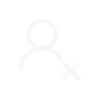 
Langille, Nathan (EECD/EDPE)   3:52
O dream and beg.
Aaron Vautour (Moncton)   3:52
Yeah.
Yeah.
Yeah.
Langille, Nathan (EECD/EDPE)   3:55
Ben.
Aaron Vautour (Moncton)   3:55
For me, I don't know.
I really like, I say with Aaron.
I really liked a lot of music, so a lot of music musical artists like I'm one of my favorite dance EECD C looked up to them.
Like what they did and just hockey players on the teams.
I watch like Toronto Maple Leafs like Darcy Tucker and stuff, but like just stuff like that.
Rasmussen, Holly (ASD-W) joined the meeting
Aaron Vautour (Moncton)   4:17
Nothing.
Nothing too crazy.
Langille, Nathan (EECD/EDPE)   4:19
I'm going to throw you a little curveball here.
So you talk about all these people.
Have you met anybody famous?
Aaron Vautour (Moncton)   4:26
I've met a few hockey players, I guess growing up, but not that met some Mark Recchi and Scott Niedermeyer.
Langille, Nathan (EECD/EDPE)   4:29
Yep.
Aaron Vautour (Moncton)   4:36
Joe Sakic, could you?
Few big names back in the back in the day.
Probably the kids listening the this don't eat might not even know some of those players, but umm.
Langille, Nathan (EECD/EDPE)   4:46
That's alright.
Aaron Vautour (Moncton)   4:47
I got.
I got to.
I got to play ball hockey once with Sidney Crosby.
Langille, Nathan (EECD/EDPE)   4:51
Now, there you go.
There's there.
That's a.
That's a pretty big, pretty big deal.
I think I I remember back in my day I got to shake hands with Princess Diana back in the day when when Prince Charles and Diana came to Saint John.
Aaron Vautour (Moncton)   4:56
Yeah.
Langille, Nathan (EECD/EDPE)   5:03
So that's that's my big claim to fame.
Aaron Vautour (Moncton)   5:04
I E.
E.
E.
Langille, Nathan (EECD/EDPE)   5:08
So you know, obviously we're talking to students today and you know what?
What do you value in?
You know your connections with the people you work with and the friendships that you have in helping you to guide you in your career, guide you through school, things like that.
Beaman, Brook (ASD-S) joined the meeting
Langille, Nathan (EECD/EDPE)   5:24
So what are some values that you think are important that in friendships with different people kind of throw that out at you?
Steeves, Travis  (ASD-W) joined the meeting
Gordon, Kirby A (ASD-S) joined the meeting
Aaron Vautour (Moncton)   5:33
Ah, I really value uh, trustworthiness and and honesty people that are are really there to help you move you along and get to get you to where you want to be.
Langille, Nathan (EECD/EDPE)   5:46
Awesome.
Aaron Vautour (Moncton)   5:46
Make them make make you a better person.
Yates, Jill    (ASD-W) joined the meeting
Aaron Vautour (Moncton)   5:49
Yep, I agree with Aaron.
It's like where we've been good friends for a while.
You gotta have surround yourself with people that have similar values as you and and like aren't aren't getting into anything too rough like they they want to have a good, good lifestyle and a good career and and work towards achieving that.
Langille, Nathan (EECD/EDPE)   6:11
So we talked a bit about yourselves.
Uh, give me something that's interesting, that we wouldn't know about you.
McLaughlin, Aaron (ASD-W) joined the meeting
Langille, Nathan (EECD/EDPE)   6:20
Maybe an interesting job you had in the past or something a little that's I know we talked a little bit about hockey, but if there's something that's that you do like in your spare time that people would be like ohh, I didn't know that the you know something you would do is a little fun, interesting fact about yourself.
Remember, we're talking to students here, so.
Aaron Vautour (Moncton)   6:39
The yeah, doing that, I mean not to do crazy when I when I grew up, I worked at a a kitchen as a dishwasher basically like just working as a student.
That's basically all I I did.
Arsenault, Carlin (ASD-N) joined the meeting
Steeves, Travis  (ASD-W) left the meeting
Aaron Vautour (Moncton)   6:56
Nothing too crazy and I used to be.
I used to love being in the drama at in high school.
I took took part in a lot of drama, acting, acting classes.
So that's a something different for me.
Langille, Nathan (EECD/EDPE)   7:09
Sick.
Yeah, that's it's, that's exactly what we're getting at, right about doing something.
It's not everybody sees a particular person in a job and they don't realize, hey, I used to do this or I used to try that.
And again, going back to my past a little bit, I used to drive a boat up and down the Saint John River.
So that's, you know, little things you used to do before you get into the career that you have now.
Aaron Vautour (Moncton)   7:31
Yeah.
Langille, Nathan (EECD/EDPE)   7:32
So let's get into your jobs, your, your careers a little bit, and we're just gonna talk about what do you what is your job now?
So we'll go to achieve.
So, Aaron, what's what is your job now and how long you been doing this?
And then Ben, you can answer the same question.
Aaron Vautour (Moncton)   7:49
So I'm an estimator and project manager for Troy.
Life and fire safety.
I've been doing it now for 8 1/2 years.
I basically had a job will get tendered out to us.
We'll have the opportunity to review all the document, all the documentation, all the drawings of a new building or or renovation to a building, and we'll have to go through that process and and come up with a price for the customer to pay.
And we're we're typically going against other contractors.
And then the the other part of my project job is project manager is but once we get some of those projects it's managing our people and and and making sure that we're staying on schedule and getting the project done on time and and making making sure the customers happy.
Langille, Nathan (EECD/EDPE)   8:43
Excellent.
Thank you, Ben.
You're you're a sprinkler fitter, so I said.
Aaron Vautour (Moncton)   8:45
Yes.
Langille, Nathan (EECD/EDPE)   8:46
Well, here a little bit about that.
Aaron Vautour (Moncton)   8:48
Yeah.
So I was sprinkler fitter.
So basically you you started as a an apprentice as a sprinkler fitter and and what we do is you learn how to install Fire Protection systems in buildings from anywhere from like a warehouse to a nursing home, hospitals pretty much anywhere.
Touchie-Blakely, Heather     (ASD-W) joined the meeting
Aaron Vautour (Moncton)   9:05
Umm, yeah, so we we install and maintain sprinkler systems.
So it's a lot of, it's like pipe fitting.
You gotta do threading, pipe grooving, pipe and learning how to install it properly to the codes.
There's NFPA codes that are enforced and and more so now I am.
I'm a service technician and I go I do a lot of inspections of buildings, making sure that these these systems are installed properly.
There's no deficiencies, so fire were didn't happen that the system would operate properly and that's that's mainly what I do now.
We do we fix systems that that do have deficiencies and stuff.
So that's that's mainly an outline what I do.
Langille, Nathan (EECD/EDPE)   9:48
So let's go a little bit bigger up here.
So to and, it doesn't matter who wants to answer this question.
So generally, let's talk about Troy, life and fire safety.
What does the company do?
Is that title what?
What does the company do?
What?
What's the overarching?
Thing.
Aaron Vautour (Moncton)   10:03
We we provide a life life safety for buildings and residential and commercial, right, right across the country.
So that's fire alarm detection.
We go right from detection to suppression, which is the actual the sprinkler heads and putting out a fire.
Langille, Nathan (EECD/EDPE)   10:22
OK, so to both of you.
So what?
How did you end up in this career?
You know what?
How did you get started?
What made you get into this to this particular company job?
Aaron Vautour (Moncton)   10:35
On honestly. Ohh.
Goulding-Harnum, Sandee (EECD/EDPE)   10:35
Aaron can move you. Aaron.
I'm trying to see for one second.
Can we move you over to the camera a little more?
Aaron Vautour (Moncton)   10:41
Yep.
Goulding-Harnum, Sandee (EECD/EDPE)   10:42
We there we go.
There we go.
There you go.
Aaron Vautour (Moncton)   10:45
More, more my face in that in the frame.
It's honestly, I kind of followed my father's footsteps into this trade.
It's and that's one of the things this trade is there's not many people that know about it, and that's something that Ben and I are trying to change and we want more people to be aware about this trade and be able to get involved in and really grow the trade because it's something that's it's life safety and that's that's something that's that I I'm a big fan of and I like knowing that my job as a protecting people at night and protecting people during the day and and when when we hear that there's a fire that in a building and it is put out by a sprinkler head, we take a lot of pride in that.
Walsh, Fred (ASD-S) joined the meeting
Aaron Vautour (Moncton)   11:31
So yeah, I I agree with Aaron and also same with with with Aaron.
Langille, Nathan (EECD/EDPE)   11:31
Awesome.
Aaron Vautour (Moncton)   11:37
It was also his his father, who was a hockey coach of mine that kind of asked me.
I knew Aaron worked here in the summers as as a student, so I was just looking for a job.
And then he he asked me if I wanted to be a sprinkler fitter because he knew I was a really hard worker in hockey and and it is a lot of hard work and in sprinkler fitting.
So he got me on.
I started on as an apprentice and I've been doing it for 13 years now, so it's it's very rewarding job, just like Aaron said.
Like it's life safety systems dealing with putting out fires and and all that.
So so yeah.
Langille, Nathan (EECD/EDPE)   12:12
It's interesting you both say that because you know a lot of times we do end up following parents into a particular field that they may have been working in as well and and I'm no different in things like that or we follow a mentor for Kate and Ben's case, you have a mentor, hockey coach or somebody that talks to you and has a conversation with you about a particular field or a trade or career.
Aaron Vautour (Moncton)   12:25
Yes.
Langille, Nathan (EECD/EDPE)   12:33
And they say, you know, I really see you in this.
And I think that's key for for students to understand is like when when they hear that from different individuals, you know from teachers or or parents or grandparents or anybody, but they're working for, you know, I really see you fitting in here.
That's that.
That advice is is is keen to follow and students should follow that.
So I'm gonna ask you a little bit here.
What I'm gonna get ask you both.
What do you love about your job?
And I don't like the word hate. But what?
What?
What's a part that is challenging in your job that you're like, oh, so what's the?
What's the thing you love the most?
And what is the most challenging piece of what you each of you do?
Aaron Vautour (Moncton)   13:18
Ask for me like I kind of mentioned it before.
Most rewarding part of my job is is protecting people and knowing that when, when, when there is a fire that we were able to extinguish that fire and put it out and probably the least awarding part of my prod, my job is losing a contractor or being not successful at winning a project I guess.
Yeah.
For for me, forwarding is is the day to day stuff is just.
I'm like doing inspections, accomplishing things on a day to day basis.
Uh, if you're doing a new job, is just getting something done, like installing a portion that you wanna complete.
Just there's a lot of little like day-to-day things that give you satisfaction and your job.
And of course, like the fact that you are protecting protecting buildings and property and lives with what you do, something that I'm.
Crawford, Beth (EECD/EDPE) joined the meeting
Aaron Vautour (Moncton)   14:17
I don't like, I guess or hate is.
I mean our, our, it's really hard work.
It's not something I hate.
That's hard work.
It's it's uh, had pipes heavy like there is a lot of lifting pipe lift and there's a lot more, there's a lot better now with the technology and and the the stuff we use to install our our pipe.
But yeah, that's crawling through attic crawling.
Yeah, addicts, different places.
Langille, Nathan (EECD/EDPE)   14:41
It's.
Aaron Vautour (Moncton)   14:43
You work in, you work in different places.
All the time.
So, and that's something I do I like about the job and I don't like is you get to see all these different spots.
It's really enjoyable, but sometimes you don't like go into certain spots.
Langille, Nathan (EECD/EDPE)   14:57
I have to say I am, you know, in those those are really challenging jobs and and everything that's in you know in trades and manufacturing there is a degree of umm of you know, hard labor, hard work at and things like that.
But the fact is that you are getting go to a different job site every day.
You get to, you know, be in different environments every day working, you know, new buildings, old buildings, things like that.
And for the most part, it's not a desk job.
Maybe Aaron's a little bit more of a desk job than yours, Ben, but for the most part you're out and you're moving about and you are being physical.
You're probably staying in shape a lot better than myself sitting at a desk all day so.
Aaron Vautour (Moncton)   15:32
With.
That, that, that that is 1 nice thing about estimating too is you do your you are able to get out and go see buildings and kind of like renovation work.
You're able to go see the buildings and see what needs to be done and try and try and problem solve and see or moving.
Langille, Nathan (EECD/EDPE)   15:47
Awesome.
Aaron Vautour (Moncton)   15:50
We're putting a wall here.
What?
What needs to be done type thing so?
Langille, Nathan (EECD/EDPE)   15:54
That leads to the next question.
So, you know in regards to who you work with like, do you mostly, you know, you kind of check touched on Aaron about connecting with different people.
Do you spend the most of your time?
Kind of working alone and and just talk about the environment.
Like you work alone, mostly on a computer.
You've talked about being out, you know, with you, Ben, do you have a whole crew?
Wheaton, Matthew (ASD-E) joined the meeting
Langille, Nathan (EECD/EDPE)   16:12
You spend a fair bit of time.
It's usually one or two of you.
There's like, six or seven days a job site.
I guess it would depend on the size of the site as well, or the size of the job so you know what Joe just kind of describe the work environment and your typical maybe typical day.
Lockhart, Ransford (EECD/EDPE) joined the meeting
Aaron Vautour (Moncton)   16:28
Uh, I'm.
I'm mostly in the office.
Uh, but we do we I'm work alone with the estimating, but we do have a team of of estimators as well that we bounce ideas back off, back and forth off each other.
And we also have a set of designers here that we can we work closely with and we do get out and and check on check on projects as part of the project management side of it as well new projects will get out, get to the job site, go go check with the fitter, see how they're doing, see if they need any more material on site.
McLaughlin, Aaron (ASD-W) left the meeting
Aaron Vautour (Moncton)   17:04
And with the renovation projects getting out to other buildings that are under renovations and and seeing what needs to go on.
Rieswick, Gregor (ASD-N) joined the meeting
Aaron Vautour (Moncton)   17:12
So there is, there is a probably probably 30% out of the office I guess and our job maybe 2-2 days a week.
Langille, Nathan (EECD/EDPE)   17:21
Awesome.
Aaron Vautour (Moncton)   17:22
Yeah, it's it's a better, a bit of a mixture for me too.
Some days you could be working on a job site with a bunch of a bunch of guys and and girls, and other days you could be working by yourself, doing something small.
You do have to deal with the public a lot, like doing like working service.
You're dealing with customers all the time, dealing with different people, so kind of got to have a personality for that to be able to deal with people and and different personalities.
Rieswick, Gregor (ASD-N) left the meeting
Aaron Vautour (Moncton)   17:49
And I do come back to the office like a couple times a week.
Like just I see people around the office and stuff too, and our shop and our fabrication shop.
So yeah, it is a mixture of working by yourself and working with different types of people all the time with the phone.
Langille, Nathan (EECD/EDPE)   18:03
Excellent.
What chat with you but about skills and and and a lot about what we're working on promoting is in the, in the trades and manufacturing is the these two.
These career paths require a lot of skills and so and, and I know there's certain skills that you would have.
And when we talk about skills, not just physical skills, but like things like communication skills, personal interpersonal skills, things like that.
So what?
So in a typical in your job, typical day, Aaron, So what?
What type of skills do you think students should have to be to be successful in what you do, Aaron?
And the same question for you, Ben, and you know what kind of skills?
Umm, you know, both physical and social and things like that like so can you just little late a little bit on that?
Aaron Vautour (Moncton)   18:51
There'd be a lot of communication skills and being able to communicate with your teammates and in the office and and on the job site and and trying to figure out what what needs to get done and.
What's what's remaining on a project?
There's also lots and lots of math.
Lots of math skills and estimating estimating products as well and yeah, and there's also just knowing learning the codes, there's a lot of code work in Fire Protection and that that's a skill in its own is knowing knowing a a lot of the code book and and problem solving.
Langille, Nathan (EECD/EDPE)   19:11
Yep, that I just say that. Yep.
Aaron Vautour (Moncton)   19:29
Yeah.
Yeah, there's like in, in the field, there's a lot of, definitely a lot of problem solving skills.
Doesn't matter if it's new construction or service.
There's a lot of problem solving.
I mean, it's this goes.
Say with anything like, there's just a lot of just problem solving.
I'm they're like skills as far as when I started, I started with little to no experience in construction in general.
Comfort, Daniel (ASD-N) joined the meeting
Aaron Vautour (Moncton)   19:56
So, like my dad, my dad did it, but I didn't really pay attention to it growing up too too much.
But I started basically from scratch.
We learn a lot of stuff while you are on the job and develop these skills and it's just something you gotta work at.
You gotta have a work ethic that you and a determination to do it.
Like we go to school for this and you got to be able to.
Cameron, Hardy (ASD-S) joined the meeting
Aaron Vautour (Moncton)   20:22
No, you got to be able to.
To discontinue on and and develop your skills as you as you go through.
Langille, Nathan (EECD/EDPE)   20:31
So we've talked a bit about your two jobs.
Rogers, Terry (ASD-S) joined the meeting
Langille, Nathan (EECD/EDPE)   20:34
So what are the Troy life and fire safety?
What are some other career paths careers or or different types of jobs that are in your organization other than the two that you folks are part of?
What are some other?
Aaron Vautour (Moncton)   20:49
There, there's lots of administration jobs.
Belyea, Peter (ASD-W) left the meeting
Aaron Vautour (Moncton)   20:53
One of the other big ones is designers.
We're always looking for new designers that are that are in our in our industry and that's something that that we're we're driving here is and some of the skills that you take there, it's a lot of people take the civil tech courses at NBCC and become the civil tax or engineers.
Ken joined the meeting
Aaron Vautour (Moncton)   21:12
Lots of engineers in our in our industry as well.
Langille, Nathan (EECD/EDPE)   21:16
Well, that leads right into the next thing we wanna chat chat about is about education and training, right.
So you know some and and be honest with you, some people get into a job, they they follow very traditional pathway you know go to NBCC or they go particular area.
Some people learning on the job you have training sessions while you're on the job, things like that.
So, Aaron, we're gonna go with you first.
And So what are?
How did you what education and training did you take or did you do while you're on the job?
Like, how did you get started?
And you know, what did you take or go or or, you know, maybe working on blocks, things like that?
I'm not sure how you.
Aaron Vautour (Moncton)   21:57
No.
So, so.
So for myself, I I actually chose to go to university because I didn't.
I didn't know what I wanted to do.
I I thought I was going into policing possibly, and our with the RCMP, so I wanted to get a get a degree.
Harnish, Todd (ASD-E) joined the meeting
Langille, Nathan (EECD/EDPE)   22:05
Yep.
Aaron Vautour (Moncton)   22:11
So I chose to go to the University of New Brunswick and I got a bachelor's degree and business and I really as working working in the in the shop throw my summers all through high school and and all through university.
Graham, Virgil (EECD/EDPE) joined the meeting
Aaron Vautour (Moncton)   22:29
I worked in the shop here and I I learned a lot about sprinkler trade and that's something afterwards.
There's a procurement job and that's I got involved with procurement with the company.
So as purchasing all the materials and all the wrong materials for for the company here.
Langille, Nathan (EECD/EDPE)   22:43
Yep.
So it sounds like a little a lot of on the job training.
So actually we'll get to you in a second, Ben.
So along the line like do I assume there's some professional learning along the line like as you're doing your job, you know, how do you stay current and what you're doing?
Like I assume you might attend trade shows.
You might, you know, things like that.
So a little bit about that, Aaron.
Aaron Vautour (Moncton)   23:05
Yeah.
Yeah, I'm always.
I'm always so some of the one of the big codes books is the NFPA.
It's a National Fire protection association that that puts out a standard and a code book, and I take part in a lot of those those sessions through training.
I also went to Seneca College, did online during COVID, did an online certification and fire sprinkler design.
Langille, Nathan (EECD/EDPE)   23:30
You know.
Aaron Vautour (Moncton)   23:32
So I'm always trying to learn, learn, keep up with the codes, cause codes are changing constantly and I'm always trying to better myself that way, but with different education and and continuing to learn.
Langille, Nathan (EECD/EDPE)   23:45
Awesome.
Then same questions to you.
So how did you, you know what?
Education.
Training.
How did you get into this?
You know, along the same lines, you know, how do you stay current in your role?
You're going back for different painting along the way.
I'm not sure if you're in the middle of blocks.
You're done.
Blocks.
I'm not sure so.
Aaron Vautour (Moncton)   24:03
Yeah.
So I started like like I said, uh, I didn't know anything about sprinkler until Jeff asked me and and that's how I got on.
It's just it was.
It's very unknown trade like as far as like everybody knows, like Carpenter or electrician, stuff like that plumber.
Langille, Nathan (EECD/EDPE)   24:18
Yeah.
Aaron Vautour (Moncton)   24:20
But nobody really knows.
A sprinkler fitter, so I got on.
I didn't really know.
Like what?
What?
Like what it was.
So I had to go.
So basically with with sprinkler fitting you have to get on with a company and and and get they're lauded amount of hours before you can even go to school.
So there's no pre employment course at NBCC or whatever.
You have to get on with the company.
Get some training and then you can go.
Go to school.
So I basically I got all my blocks completed in 2016, so I've been licensed since 2016 and there's three three blocks for sprinkler and it's it's through the college here and the app.
And yeah, basically it it takes between each block.
You need to have so many hours as well because you need to learn so many things and as far as keeping up, there's always training going on, like different different new technologies that you need to to learn.
So there's just, there's always some, there's always training you need to keep up safety training.
Just there's.
There's always stuff that you need to keep up with with with like, so yeah, Yep.
Langille, Nathan (EECD/EDPE)   25:26
So better you better you have red seal.
But you said you finished all your blocks.
You were a red seal.
What's your red seal in get? Yep.
Aaron Vautour (Moncton)   25:33
It's sprinkler fitting.
It's a trade.
Yeah, spring training by itself.
Yeah, but I just saying with that, with our industry too, it's always changing.
Langille, Nathan (EECD/EDPE)   25:37
Awesome.
Sorry Aaron, go ahead.
Aaron Vautour (Moncton)   25:41
So there's there's a lot of special hazards and in different things like that, different systems that are coming out every day.
So there's a lot of training with that and as well for for Ben and myself, learning these different, these new systems that are coming out.
Langille, Nathan (EECD/EDPE)   25:55
Some, so I'm well.
We're gonna go to some career advice for, you know, for the different classes and students that have joined us.
So I'll each use again, can answer these questions.
So if there's one piece of career advice and it doesn't have to be related to your job, just in general about pursuing your career, what would it be, Aaron?
Aaron Vautour (Moncton)   26:20
One thing that I always liked is to always told us to never stop learning and never, never stop bettering yourself.
Daigle, Eris (ASD-N) joined the meeting
Aaron Vautour (Moncton)   26:27
So doesn't matter what.
What?
What?
That's in whatever you're passionate about.
Learn about it and continuing to better yourself.
Langille, Nathan (EECD/EDPE)   26:36
Then.
Aaron Vautour (Moncton)   26:37
Yeah, it's and for me.
Uh, something I've really learned since I've started doing this is take advantage of your opportunities and and try new things.
Touchie-Blakely, Heather     (ASD-W) left the meeting
Aaron Vautour (Moncton)   26:47
A lot of things that I've done through like this, this trade and job has got me to do a lot of different cool things.
I'm probably to Bermuda for work.
I've I'm part of Skills Canada.
I'm I'm an TC with Skills Canada so I get to travel and help with competitions.
I was in Vancouver last year when apeg this year.
So you you get just just by taking advantage of my opportunities.
I was invited to do skills competitions.
The through Skills Canada that opens up doors, they're just image.
Just got to take advantage of your opportunities and don't be afraid to try new things and and try and failing also like.
Langille, Nathan (EECD/EDPE)   27:24
And I'm glad you mentioned that, Ben, about trying and failing and and and.
And you know, you know, everybody has to learn the job and there's you'll be successful and then they'll be some, you know, some things you won't be great at.
And the people will provide you advice, you know, provide some critical feedback on what you're doing and you just learn.
And if you're willing to learn, you'll be successful.
Umm.
I'm gonna ask you a question here.
Just if you were looking back on your job and this is again a little bit of advice to to students, umm, what would you wish you'd known?
And you know, a long time ago that you know now in, in pursuing what you did or or in regards to career paths.
Aaron Vautour (Moncton)   28:09
I'm from.
For me, it's just it's making mistakes and and trying and trying things out and not being afraid to make mistakes because because it's a it's a learning process.
You're learning how to do something, and that goes with with anything you do is just trying new things and just not being so afraid to make mistakes pretty much.
Langille, Nathan (EECD/EDPE)   28:29
Excellent.
Thank you, Aaron.
Aaron Vautour (Moncton)   28:31
I I kind of go off the same thing as the as a not being afraid to make mistakes like I I've made plenty of mistakes and that's the meeting and and and project managing as well where things didn't go go as planned and and it's a learning experience and that learning experience you take it for what it is and you build off of that and become better.
Langille, Nathan (EECD/EDPE)   28:53
Yeah.
So last question for what we what we do Q&A from from the people that have joined us today.
Umm, it's gonna make it kinda making your career a little bit better than anybody else's out there.
So is there anything else you'd like to add that makes your job a little bit more special?
Little bit more interesting than any other career path.
Aaron Vautour (Moncton)   29:15
But but I I I honestly I know we've talked about it already, but it's just the fact of it's you're protecting people and it's it's it's a life safety and there's nothing more important than life safety so it's it's it's an industry that's constantly growing and it's just could becoming more and more important in our life and society.
Langille, Nathan (EECD/EDPE)   29:24
Yeah.
Ken left the meeting
Langille, Nathan (EECD/EDPE)   29:36
Awesome.
Aaron Vautour (Moncton)   29:37
Yeah, I agree with Aaron.
It's just the life safety aspect.
The the day to day stuff like just going to new areas, just being able to explore and see different different buildings, different areas, it's it's very it's very rewarding.
Just go in and make sure things are up to up to snuff.
Langille, Nathan (EECD/EDPE)   30:01
Excellent.
Aaron Vautour (Moncton)   30:01
1.11 cool thing too is with anything in construction is you get to see what the new buildings look like before they're out.
Yeah, that is cool, no.
Langille, Nathan (EECD/EDPE)   30:09
Yeah, that that is.
Yes, very interesting.
So we'll go to question and answers.
I know there's been.
I think there's been some questions asked in the chat there.
I'm gonna take a look at it here.
Don't see any questions in the chat bar.
Goulding-Harnum, Sandee (EECD/EDPE)   30:26
If any of the teacher would like to if any of the teachers would like to turn on their mic and ask a question directly, great.
If not, you can put it in the chat.
Also, we ask that you put the school and the number of students that you have participating into the chat for us.
One of the things that I really enjoyed about this morning's talk is talking about the importance of these systems and Aaron or Ben, you can elaborate on it.
The fact that you're looking after now, not only a buildings, but residential homes, apartment buildings.
So when when the sprinkler systems are triggered, they actually have an opportunity to save lives and last year under the NBTAP program, Troy, Life and Fire safety did take student through their through the program and a student by the name of Bradley Chambers participated.
I had a wonderful experience there, so they will be also hosting students again this summer.
So on our NB TAP website, when we start posting our jobs in as early as December this year, keep an eye out because they do have some wonderful opportunities for students to work with them in the summer.
Aaron Vautour (Moncton)   31:41
Yeah, that, that's one thing with with the summer student, we really try and get them.
Uh, give them a full perspective of what we do as well.
Even we show them around the office and what different jobs are in the office and it's a it's a really great opportunity and we're proud to be a part of that.
Langille, Nathan (EECD/EDPE)   31:57
To open up to questions, if there's anybody in that have joined us, you can just turn on your microphone and your you don't have to necessarily turn on your camera.
You can't be light, but you can just ask a question.
We'll give it a couple of minutes and if not.
We will conclude today's session to see there's any questions from the group.
Aaron Vautour (Moncton)   32:25
I know, I know. You.
You did mention earlier before we started this recording about some follow ups and maybe maybe we have some activities for students to to look, look for and be involved with this life safety and sprinkler systems.
And one one thing that we're, we're your thought of was just see how many different buildings you walk into that house have sprinkler systems and maybe maybe you're able to look for a few small deficiencies like maybe maybe there's paint on sprinkler head or dust collecting around a sprinkler head and just keep you involved and and my might be a cool idea.
I know, I know every build and I walk into, that's the first thing I look at it.
Yeah, me too.
There's a sprinkler head in the building so.
Langille, Nathan (EECD/EDPE)   33:10
Awesome.
I don't see many people putting their hand up or any groups putting their hand up to ask questions.
See anybody?
Goulding-Harnum, Sandee (EECD/EDPE)   33:19
We do have like defied that will be looking at the recording and we do have a for our first session and Nathan I think it's phenomenal the number of teachers that have joined in.
I just checked through the list and we wanna thank you for taking the time of joining us this morning.
Langille, Nathan (EECD/EDPE)   33:37
Yes, very much appreciated.
Thank you.
And thank you again to Aaron and Ben from Troy, Life and fire safety.
Much appreciated for giving us some time to chat about your your job, your careers, and your organization.
So thank you very much.
Aaron Vautour (Moncton)   33:54
Book.
I thank you.
Thanks for the offer of us.
Lockhart, Ransford (EECD/EDPE) left the meeting
Crawford, Beth (EECD/EDPE) left the meeting
Graham, Virgil (EECD/EDPE) left the meeting
Daigle, Eris (ASD-N) left the meeting
Rogers, Terry (ASD-S) left the meeting
Gordon, Kirby A (ASD-S)   34:19
Thank you very much.
Great interview questions.
Much appreciated.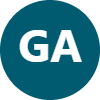 
Langille, Nathan (EECD/EDPE)   34:25
Thank you for joining us.
Much appreciated and and hopefully like I said, we've you've gathered information, your students have been able to to get a little bit about the the sprinkler world.
So I I do appreciate them.
Aaron Vautour (Moncton)   34:37
But.
If if the students have any questions afterwards too, just send them, send them through and we'll we can maybe put through a couple responses later on.
Langille, Nathan (EECD/EDPE)   34:47
Yep.
Cameron, Hardy (ASD-S) left the meeting
Langille, Nathan (EECD/EDPE)   34:48
Appreciate it, Aaron.
Thank you.
Goulding-Harnum, Sandee (EECD/EDPE)   34:51
Also, just an idea for some of the teachers, Troy, life and fire safety are actually located in Moncton, but if you are looking at a possibly visiting them or seeing about their site or talking more about this line of a career path, reach out to me and I'll be happy to connect you through and we can get things arranged for you.
Alright looking.
So for those of you online, we also have a session this afternoon, two more tomorrow and one on Friday.
And we will also be hosting a session next week through NB Power.
Uh, so that would that information will be forwarded later on this week.
So thank you, Aaron and Ben for joining.
Aaron Vautour (Moncton)   35:46
I'm thank you.
Langille, Nathan (EECD/EDPE)   35:48
Thank you.
Aaron Vautour (Moncton)   35:48
Thank you.
Aaron Vautour (Moncton) left the meeting
Beaman, Brook (ASD-S) left the meeting
Gordon, Kirby A (ASD-S) left the meeting
Goulding-Harnum, Sandee (EECD/EDPE) stopped transcription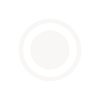 